Zajęcia 12.06 2020.Dzień dobry kochane tygryski!Dziś trochę zagadek, słownych i obrazkowych. Zadanie 1. Rozwiązywanie zagadek o różnych środkach lokomocji.Posłuchajcie treści zagadki, podajcie rozwiązanie i wskażcie właściwy obrazek. Pędzi po torze szybko, z daleka, bo tłum podróżnych na stacji czeka. (pociąg) Ma skrzydła, choć nie jest ptakiem. Lata podniebnym szlakiem. (samolot)Ma maskę, a pod nią konie, cylindry – nie na głowie. A w środku siedzi człowiek. (samochód) Ta wielka latająca maszyna owada – ważkę, przypomina.  (helikopter)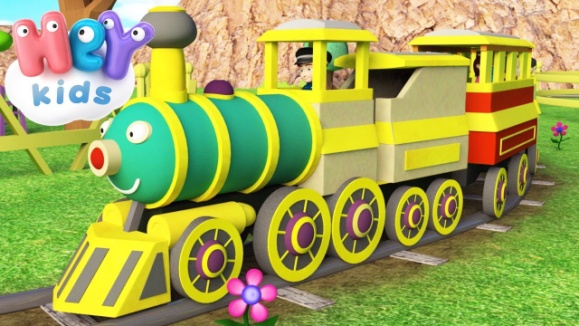 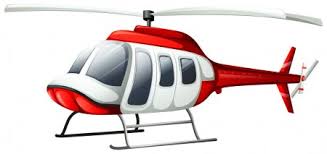 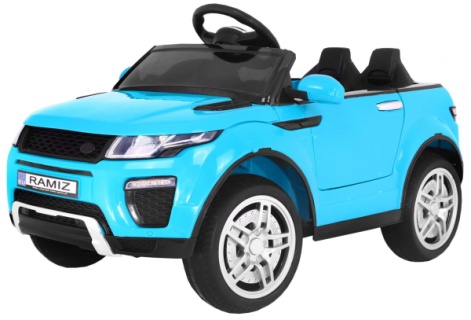 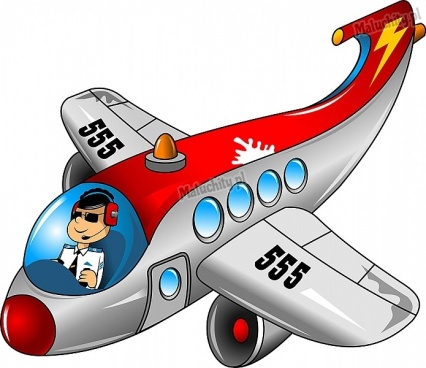 Podzielcie nazwy pojazdów na sylaby. Jaką głoske słyszycie na początku słów – nazw pojazdów. Wymień inne słowa rozpoczynające się taką samą głoską. Zadanie 2. Przyjrzyjcie się pojazdom w parach i znajdźcie różnice między nimi. 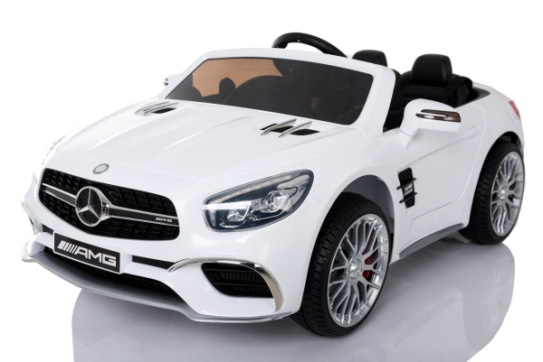 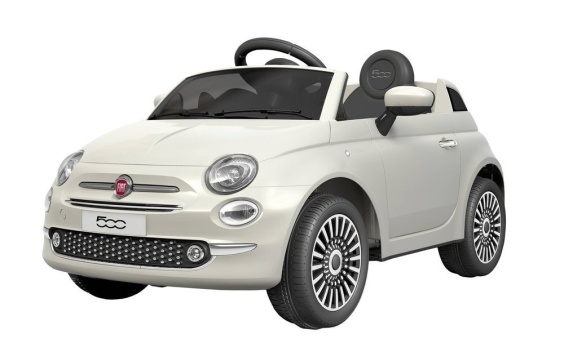 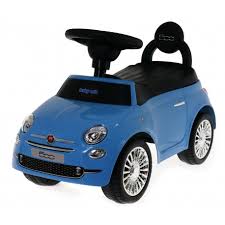 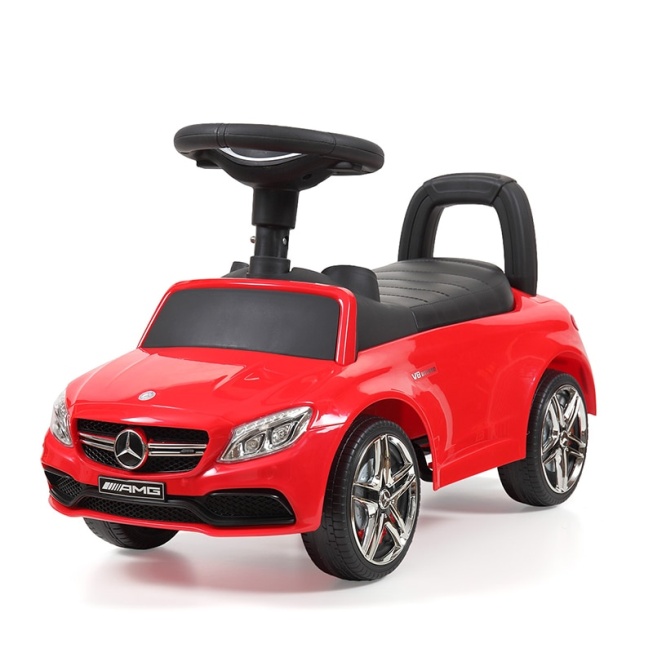 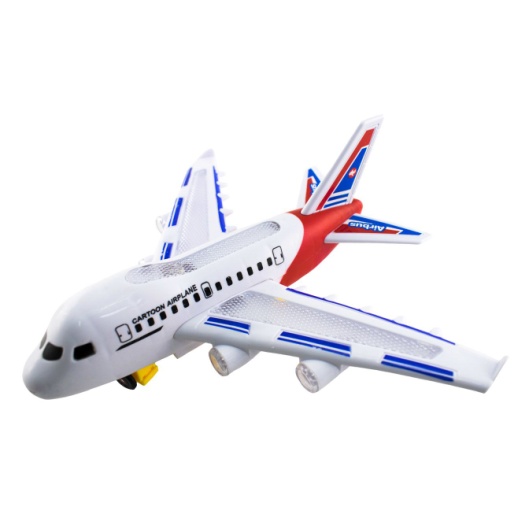 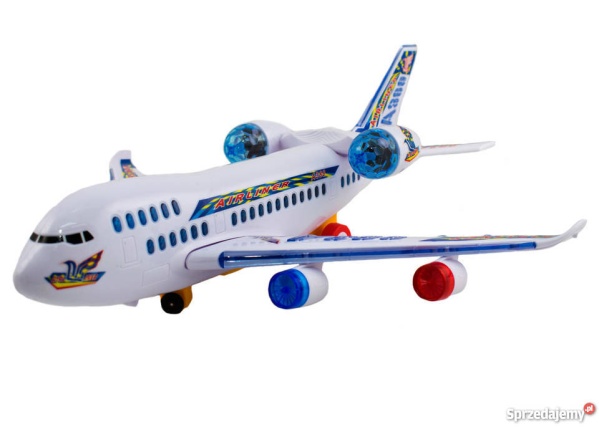 Zadanie 3. Po zajęciach trochę ruchu na pewno się przyda. Dziś proponuję wam z rodziną wycieczkę rowerową. Jeśli będzie ładna pogoda możecie wybrać się na taką wycieczkę z całą rodziną. Pamiętajcie oczywiście o przestrzeganiu zasad bezpieczeństwa, nie oddalajcie się od rodziców, ubierzcie kaski i ochraniacze. Jeśli skorzystacie z mojej propozycji pochwalcie się zdjęciami. Zadanie 4. Po wycieczce lub zabawach na powietrzu wykonajcie jeszcze ćwiczenia w kartach pracy Nowe przygody Olka i Ady cz. 4 s. 66, 67. Życzę wszystkim udanego weekendu i pięknej pogody. Małgorzata Cebula. 